To be submitted for Commission approval prior to the implementation of a non-degree program. GUIDELINES FOR SUBMISSION - PLEASE REVEW PRIOR TO SUBMISSION:1.	The school must ensure that the Payment Submission Form of this application is included and identifies the correct fee amount, check information, and indicates the correct and applicable school(s). 2.	The school must provide a response and all appropriate supporting documentation to all items below. The Commission may not process the application and may require a new submission from the school if the application is found to be incomplete. 3.	The completed application should not exceed 100 pages total and should include only the required information. Do not provide copies of the school catalog or information that does not pertain to the items in this application. 4. 	Prior to final submission of this application, review the entire submission to ensure that all required information is provided, that all intended attachments are included, and that the submission is free of errors and typos. ELECTRONIC SUBMISSION FORMAT REQUIREMENTS: Electronic Submissions may not be transmitted to the Commission via e-mail.The school’s response must be prepared in accordance with ACCSC’s Instructions for Electronic Submission (e.g., prepared as one Portable Document Format (“PDF”) file that has been prepared using Adobe Acrobat software (version 8.0 or higher) and which has a .pdf extension as part of the file name). The school will receive an e-mail confirmation that the file has been received within 24 hours of the submission. Please visit the ACCSC website for specific resources and guidance regarding how to successfully complete this application: Forms and Reports-Guidance/Sample Applications.  ACCSC encourages the school to review this module prior to submitting this application.  Additionally, do not copy and paste answers from previous applications.I certify that the information herein and attached hereto is correct and that this non-degree program has not been described in the catalog, advertised, or offered to students.I have read and understand the Guidelines for Submission and the Electronic Document Format Requirements set forth above and I further understand that a failure to adhere to these guidelines and requirements will result in either a delay in the processing of or return of this application.Application Processing FeePlease mail a check directly to ACCSC for processing and include a statement identifying the corresponding application(s). Note: Please ensure that the Payment Submission Form for this application is included.1st School application: $1,250 Any additional simultaneous and concurrent affiliated school application: $750Please note that should an application be deemed incomplete, the school will receive a request for additional information via email. If upon review of the additional information, the application is still incomplete, the school will receive a deferral letter requesting additional information and the school will be assessed a $150 application deferral fee for the submission of the additional information, which must be paid upon the submission of the additional information response.Details of the Proposed ProgramA. 	Justification for The Institution to Offer the Proposed Program (Section II (A)(2), Substantive Standards, Standards of Accreditation)Provide the school’s current mission statement. How is the proposed curriculum consistent with the institution’s mission and other institutional goals and objectives? B: 	Related or Unrelated ProgramA related non-degree program is defined as related to at least one approved non-degree or degree program(s) currently offered at the school. If not related move to next section.If the proposed program is related, complete the following side-by-side to demonstrate the substantively similar courses currently offered at the institution (add additional lines to the chart as needed): If the proposed program is related, explain the relationship of the proposed related program to the programs currently offered at the school in the following areas: Educational ObjectivesEmployment Opportunities and LicensureFacultyResourcesC. 	Viability of the Proposed ProgramInclude a data-driven assessment of potential student enrollment:Provide local and national factors that may affect the proposed program’s enrollments.What other education institutions that may offer the same or similar program (e.g. competing institutions/programs). Provide an analysis of the local and national demand for graduates from the program’s area of study (must include data from reputable sources, graphics illustrating comparative graduation and employment rates from similar programs offered competing institutions etc.).Evaluation should include information about each of the following:Needs of employers;Local employment outlook;Earning potential for graduates;Need for training; andLocal and national factors that may affect the proposed program’s graduation outcomes.Did the school previously offer and discontinue the proposed program?If yes, explain the reasons for the previous discontinuation of the program and describe how the school determined the success of the program going forward.D. 	Program Design, Development, and Organization (Section II (A)(4), Substantive Standards, Standards of Accreditation)Describe the step by step process the school underwent to design the curriculum of the proposed program. (Include ways the school sought information from internal and external resources, subject matter experts, etc.) Describe the school’s ongoing systematic and evidence-based process to evaluate programmatic curriculum and course content for the proposed program (Section II (A)(4)(a), Substantive Standards, Standards of Accreditation). How did the school determine that the courses within the proposed non-degree program represent college level course work (Section II (A)(2), Substantive Standards, Standards of Accreditation)?  How did the school determine the length of the proposed program is appropriate to enable students to achieve the program objectives?How did the school determine the necessary amount of didactic, supervised laboratory, and externship hours for students to achieve learning outcomes in this proposed program (Section II (A)(3) & Appendix III, Substantive Standards, Standards of Accreditation)?Provide a breakdown of the estimated number of hours students will spend each week in class, lab, and on outside/ out-of-class work (i.e. homework) (outside work is only applicable to credit hour programs). Submit an Outline of a Non-Degree Program or the Allocation of Hours for Clock Hour Programs (for Clock hour only programs), as applicable (available on the ACCSC website)  (Note: Course credit hours may only round down to the nearest whole or half credit.) Provide course descriptions for each course required for completion of the proposed non-degree program. E. 	Documentation of State Authorization (Section IV (A)(3), Substantive Standards, Standards of Accreditation)Provide program approval from the state (or applicable regulatory agency) with the title and approved clock and credit hours (The state approved clock and credit hours and program information must match the proposed program information as noted in this application). -or-If the state requires Commission approval prior to final state approval, please provide a copy of the institutional recognition/licensure from the state (e.g. State licensure to operate an accredited institution, License by means of accreditation). Is programmatic accreditation required for graduates to seek licensure in the specific field? (Section II (A)(1), Substantive Standards, Standards of Accreditation):Does the school plan to apply or has the school applied for programmatic accreditation related to the proposed program?If the school checked “YES” to one or both from above, provide the following:A narrative regarding the school's intent/plans for seeking such accreditation;A timeline for obtaining accreditation;Any specific hiring criteria for program chairs and/or faculty; andThe programmatic accreditor’s standards and requirements relative to licensure, if applicable. Is licensure required for graduates to gain employment in the field related to the proposed program?Is the student required (by the school and/or state) to complete and pass a national certification exam to gain employment in the related field? F. 	Student Instructional Materials for the Program (Section II (A)(5)(a), Substantive Standards, Standards of Accreditation)Provide a list of the textbooks, instructional aids, and training materials that will be required of the student to obtain for this program? Include publication dates for textbooks.In what way are these materials sufficiently comprehensive and how do they reflect current occupational knowledge?G. 	Institutional Materials and Equipment for the Program (Section II (A)(5)(b-c), Substantive Standards, Standards of Accreditation)Does the school intend to expand existing facilities? If so, has the school submitted the appropriate and required report/application (e.g., Facility Expansion Report or Application for a Satellite Location)? Does the school plan to enhance the existing facilities to accommodate the offering of the proposed program? If so, what enhancements will be made?Describe any equipment the school currently possesses for the proposed program and the equipment the school will obtain for the proposed program?  Provide proposed program budget showing the future allocation of financial resources to support the program including resources for faculty salaries, educational materials, learning resource materials, supplies/equipment, advertising and how this is sufficient to operate the new program.H. 	Program Disclosures/Catalog Presentation (Section IV (C) Substantive Standards, Standards of Accreditation)Provide a draft catalog presentation of the proposed non-degree program as it will appear in the applicable sections of the catalog and include only the relevant items as listed below specific to the proposed non-degree program (do not include a copy of the school’s complete current catalog) (Section IV (C)(1), Substantive Standards, Standards of Accreditation): Maximum number of students in a classroom or laboratory (Catalog Checklist, Item #7).Admissions requirements (Catalog Checklist, Item #8).A description of the proposed program (Catalog Checklist, Items #11, #12).Graduation requirements (Catalog Checklist, Item #22).The credential to be awarded upon completion of the proposed non-degree program (Catalog Checklist, Item #23). Institutional Preparation for the Proposed ProgramI. 	Faculty Qualifications (Section III (B), Substantive Standards, Standards of Accreditation)Complete the following chart by listing the faculty teaching technical and occupationally related courses in the non-degree program and demonstrate that they have a minimum of three years related practical work experience in the subject area(s) taught (Section III (B), Substantive Standards, Standards of Accreditation). (Note:  Instructional experience does not qualify as practical work experience.)  In addition, provide the course title(s)/course number(s) for each course that the faculty member will teach in the proposed program.  If faculty information is not available, submit the specific hiring criteria and timelines for when the school will hire faculty.Does the proposed program include General Education courses?3.	If the school plans to hire faculty to teach General Education courses, submit the specific hiring criteria and timelines of when faculty will be hired. If faculty have already been hired, complete the applicable chart below. APPLIED General Education Course(s): The school must demonstrate in the chart below that faculty teaching applied general education courses in a non-degree program must have three years’ prior relevant work experience or college-level coursework in the subject area(s) taught or an appropriate mix thereof courses that aligns with the curriculum content being taught (Section III (B)(6), Substantive Standards, Standards of Accreditation).-OR-ACADEMIC General Education Course(s): The school must demonstrate in the chart below that faculty teaching the academic general education course(s) have, at a minimum a master’s degree with appropriate coursework and preparation in the subject area(s) taught, at a minimum a baccalaureate degree with appropriate academic coursework and preparation in the subject area(s) taught (Section II (A) (9) Substantive Standards, Standards of Accreditation). J. 	Program Advisory Committee (Section II (A)(4)(Substantive Standards, Standards of Accreditation)Provide a list of the Program Advisory Committee members (Note:  Program Advisory Committees must be comprised of at least three members in attendance appropriately qualified representatives external to the institution (i.e., non-school employees)) for each program or group of related programs, using the following chart. Submit minutes of the PAC meeting(s) to demonstrate the committee’s review and comments on the proposed non-degree program including the appropriateness of the curriculum objectives, content, and length (Section II (A)(6)(d)(iii), Substantive Standards, Standards of Accreditation). K. 	Learning Resource System (Section II (A) (7) Substantive Standards, Standards of Accreditation)Provide a narrative regarding how the school’s learning resource system meets objectives of the proposed program. Include elements such as:Relevant and current texts and periodicals Research journals and databasesStandard works of referenceMulti-media and/or electronic resourcesElectronic library resource technologiesIf the school plans to hire a learning resource system (LRS) supervisor, submit the specific hiring criteria to be used and the timeline for when the position will be filled. If the school already has an LRS supervisor, complete the chart belowComplete the following chart and demonstrate that the school has an individual qualified to oversee and supervise the learning resource system (Section II (A)(7)(c), Substantive Standards, Standards of Accreditation). L. 	Management and Administration (Section III (A) (1) Substantive Standards, Standards of Accreditation)If the school plans to hire a Program Head and/or any other management personnel, submit the specific hiring criteria to be used and the timeline for when the position(s) will be filled. Complete the following chart to demonstrate that the school has sufficient educational administration to support the proposed non-degree program specific to the Director of Education (e.g., lead faculty, department chair, dean, etc.) (Section III (A)(1), Substantive Standards, Standards of Accreditation). Clinical or ExternshipM. 	Clinical / Practicum HoursDoes the proposed program include clinical or practicum hours? (Note: These hours are hands-on practice based hours that occur off-site and are supervised by a faculty member). If yes, please provide the following:A detailed narrative describing the clinical/practicum, including information regarding the types of off-site facilities used and justification regarding the number of clinical/practicum hours required (i.e. programmatic accreditation and/or state requirements); andThe clinical/practicum evaluation criteria, including a copy of the evaluation form, which will be utilized by the supervising faculty member at the clinical site to assess the students’ attainment of the training objectives of the clinical/practicum.N.	Externship (Section II (A) (8) Substantive Standards, Standards of Accreditation)Does the proposed program include an externship? If yes, provide the following:A written training plan or course syllabus that identifies the students’ goals, as well as the applications and experiences that are to be accomplished during this specific externship (i.e., technical skills, knowledge) (Section II (A)(8)(b), Substantive Standards, Standards of Accreditation).The on-site evaluation criteria (i.e., externship evaluation form), which will be utilized at an externship site to assist in grading the students’ attainment of the training objectives in this specific externship.If the school intends to hire an externship supervisor/coordinator submit the specific hiring criteria to be used for the selection of the faculty or staff member and the timeline for when the position will be filled. If the school already has an externship supervisor/coordinator, complete the following chart.Information regarding the faculty or staff member who will supervise or coordinate this externship on the chart below (Section II (A)(8)(c), Substantive Standards, Standards of Accreditation).Note that any externship that is greater than one-third of the total length of the program requires review and approval by the Commission (Section II (A)(8)(e), Substantive Standards, Standards of Accreditation). If the school is adding an externship or increasing the number of externship clock and/or credit hours whereby the externship exceeds one-third the total length of the program, provide the following:Justification as to how the externship length is appropriate for the program, content, and objectives.If the externship length is required by the state, programmatic accreditor, or other regulatory authority, please explain the specific regulatory requirements and provide documentation (i.e. regulatory agency requirements and correspondences) that supports the justification and/or requirement for the externship length. SUBMIT TO:	Executive Director	Accrediting Commission of Career Schools and Colleges 	2101 Wilson Boulevard / Suite 302	Arlington, Virginia 22201INSTITUTIONAL DEVELOPMENT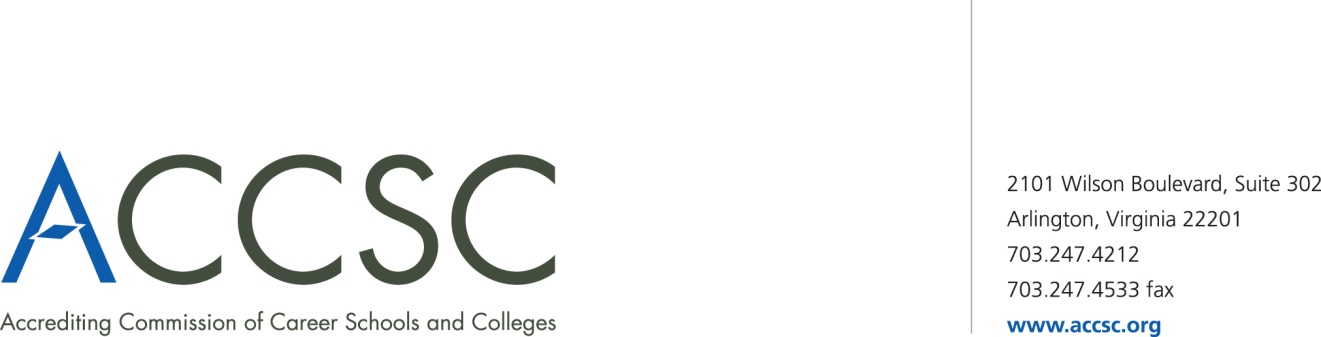 PAYMENT SUBMISSION FORM FOR APPLICATION SUBMISSIONSPlease submit this payment form with each check payment.Submit To:	Operations DepartmentAccrediting Commission of Career Schools and Colleges2101 Wilson Boulevard, Suite 302Arlington, VA 22201NameSignatureTitleDateSchool #School NameType Type CityStateDegree GrantingDegree GrantingMain:☐Yes:☐Branch:☐No:☐Contact PersonPhoneEmailProgram Title(e.g. Business Administration)Type of Program(Check One)Type of Program(Check One)Length of Program(in Months)Full Credential & AbbreviationProposed Start Date☐Related☐UnrelatedInstructional HoursTotal Instructional Hours & Outside Prep HoursTotal Credit HoursTotal Credit HoursExternship  and/or Clinical Experience Information Externship  and/or Clinical Experience Information Externship  and/or Clinical Experience Information Instructional HoursTotal Instructional Hours & Outside Prep HoursSemester Credit Quarter Credit Externship  and/or Clinical Experience Information Externship  and/or Clinical Experience Information Externship  and/or Clinical Experience Information TotalExternshipClinicalClock Hours:Credit Hours:Credit Hours:PROGRAM DELIVERY METHOD (Select One):YESNOIs the school seeking to offer the proposed program via distance education? ☐☐CURRENTLY APPROVED PROGRAMProgram name:CURRENTLY APPROVED PROGRAMProgram name:PROPOSED PROGRAMProgram Name: PROPOSED PROGRAMProgram Name: Course NumberCourse TitleCourse NumberCourse TitleEx: MED105Medical TerminologyEx: HCT107Health Care TerminologyYESNOIn classIn labOn outside workYESNOYESNOYES - Provide a copy of a drafted licensure disclosure (i.e., website, catalog) that will be provided to potential applicants disclosing the licensure requirements (e.g. licensure examination) expected to be completed after graduation from the proposed program.NOYES - provide a copy of a drafted licensure disclosure (i.e., website, catalog) that will be provided to potential applicants disclosing the licensure requirements (e.g. licensure examination) expected to be completed after graduation from the proposed program.NOSchool Name: School Name: School Name: School Number:School Number:School Number:School Number:TECHNICAL/OCCUPATIONAL FACULTYTECHNICAL/OCCUPATIONAL FACULTYTECHNICAL/OCCUPATIONAL FACULTYTECHNICAL/OCCUPATIONAL FACULTYTECHNICAL/OCCUPATIONAL FACULTYTECHNICAL/OCCUPATIONAL FACULTYTECHNICAL/OCCUPATIONAL FACULTYInstructor NameProposed Program CourseTitle(s) / Number(s)Degree EarnedSubject, Credential, Year & Institution(s)Practical Work Experience(Note:  Instructional experience does not qualify as practical work experience)Practical Work Experience(Note:  Instructional experience does not qualify as practical work experience)Practical Work Experience(Note:  Instructional experience does not qualify as practical work experience)Practical Work Experience(Note:  Instructional experience does not qualify as practical work experience)Job Title, Place of Employment, and Description of Work ExperienceFrom (m/y)To (m/y)# of yearsYES – (if yes, please answer the following questions)YES – (if yes, please answer the following questions)NO – (if no, please proceed to section J)School Name: School Name: School Name: School Name: School Number:School Number:School Number:FACULTY TEACHING APPLIED GENERAL EDUCATION COURSESFACULTY TEACHING APPLIED GENERAL EDUCATION COURSESFACULTY TEACHING APPLIED GENERAL EDUCATION COURSESFACULTY TEACHING APPLIED GENERAL EDUCATION COURSESFACULTY TEACHING APPLIED GENERAL EDUCATION COURSESFACULTY TEACHING APPLIED GENERAL EDUCATION COURSESFACULTY TEACHING APPLIED GENERAL EDUCATION COURSESInstructor NameProposed Program CourseTitle(s) / Number(s)Degree EarnedInclude: Subject, Credential, Year & Institution(s)Related Subject Matter Credits EarnedRelated Subject Matter Credits EarnedRelated Subject Matter Credits EarnedRelated Subject Matter Credits EarnedJob Title, Place of EMPLOYMENT, AND Description of Work ExperienceJob Title, Place of EMPLOYMENT, AND Description of Work ExperienceFrom (m/y)From (m/y)School Name: School Name: School Name: School Number:School Number:School Number:School Number:FACULTY TEACHING ACADEMIC GENERAL EDUCATION FACULTY TEACHING ACADEMIC GENERAL EDUCATION FACULTY TEACHING ACADEMIC GENERAL EDUCATION FACULTY TEACHING ACADEMIC GENERAL EDUCATION FACULTY TEACHING ACADEMIC GENERAL EDUCATION FACULTY TEACHING ACADEMIC GENERAL EDUCATION FACULTY TEACHING ACADEMIC GENERAL EDUCATION Instructor NameProposed Program CourseTitle(s) / Number(s)Degree EarnedInclude: Subject, Credential, Year & Institution(s)Related Subject Matter Credits EarnedRelated Subject Matter Credits EarnedRelated Subject Matter Credits EarnedRelated Subject Matter Credits EarnedCourse Number & TitleCreditsType (U/G)YearSchool Name: School Name: School Name: School Number:School Number:School Number:School Number:Program Name: Program Name: Program Name: Credential:Credential:Credential:Credential:PROGRAM ADVISORY COMMITTEEPROGRAM ADVISORY COMMITTEEPROGRAM ADVISORY COMMITTEEPROGRAM ADVISORY COMMITTEEPROGRAM ADVISORY COMMITTEEPROGRAM ADVISORY COMMITTEEPROGRAM ADVISORY COMMITTEEAdvisory Committee Member’s NameTitleCompanyAddressCity, StateTelephone NumberEmail AddressReview Responsibilities(check as applicable)Review Responsibilities(check as applicable)Review Responsibilities(check as applicable)Review Responsibilities(check as applicable)Advisory Committee Member’s NameTitleCompanyAddressCity, StateTelephone NumberEmail AddressEmployer / PractitionerEducator, Regulator, etc.Master’s degreeDistance EducationSchool Name: School Name: School Name: School Number:School Number:School Number:LRS SUPERVISORLRS SUPERVISORLRS SUPERVISORLRS SUPERVISORLRS SUPERVISORLRS SUPERVISORStaff NamePositionDegree/Credential Earned (Year)Description of Work Experience and/or Training for the PositionFrom (m/y)To     (m/y)School Name: School Name: School Name: School Number:School Number:School Number:MANAGEMENT PERSONNEL (Include Director of Education and Program Head)MANAGEMENT PERSONNEL (Include Director of Education and Program Head)MANAGEMENT PERSONNEL (Include Director of Education and Program Head)MANAGEMENT PERSONNEL (Include Director of Education and Program Head)MANAGEMENT PERSONNEL (Include Director of Education and Program Head)MANAGEMENT PERSONNEL (Include Director of Education and Program Head)Staff NamePositionDegree/ Subject/ Credential Earned (Year)Description of Work Experience and/or Training for the PositionFrom (m/y)To  (m/y)School Name: School Name: School Name: School Number:School Number:School Number:EXTERNSHIP SUPERVISOR / COORDINATOREXTERNSHIP SUPERVISOR / COORDINATOREXTERNSHIP SUPERVISOR / COORDINATOREXTERNSHIP SUPERVISOR / COORDINATOREXTERNSHIP SUPERVISOR / COORDINATOREXTERNSHIP SUPERVISOR / COORDINATORInstructor NameProposed Program CourseTitle(s) / Number(s)Degree EarnedInclude: Subject, Credential, Year & Institution(s)Practical Work Experience(Note:  Instructional experience does not qualify as practical work experience)Practical Work Experience(Note:  Instructional experience does not qualify as practical work experience)Practical Work Experience(Note:  Instructional experience does not qualify as practical work experience)Job Title, Place of Employment, and Description of Work ExperienceFrom (m/y)To (m/y)School(s) #School(s)(Please list all schools applicable to payment)CityStateApplication Type(s)*Please refer to attached list for application typesPayment Amount(s)(Enter payment amount for each application type)Total Payment AmountCheck NumberName of contact person(s)Title(s)contact phone number(s)contact email(s) *Application Type(s)*Application Type(s)*Application Type(s)Application of Hours for Clock Hour ProgramsApplication for Continuing Education and Avocational CoursesApplication for Approval of a Baccalaureate DegreeApplication for Approval of an Academic Associates DegreeApplication for Approval of a Master’s DegreeApplication for Approval of an Occupational Associates DegreeApplication for a Branch Part IApplication for a Branch Part IIApplication for a Branch Realignment, Part IApplication for a Branch Realignment, Part IIApplication for a Change of Location Part IApplication for a Change of Location Part IApplication for a Change of Name Part IApplication for a Change of Control Part IApplication for a Change of Control Part IIApplication for Clock to Credit Hour ConversionApplication for a Distance Education FacilityApplication for Initial Distance Education Application for Expansion of Distance Education ApprovalApplication for a Change of MissionApplication for English as a Second Language CoursesApplication for a New Non-Degree Program Application for a Satellite LocationApplication for a Substantive Program ModificationApplication for a Substantive Program Modification Addition of ConcentrationModification of Ownership ReportConsortium Partnership ReportDistance Education Consortium Partnership AgreementFacility Expansion ReportProgram Modification Report Non-substantive ModificationApplication for a Baccalaureate Degree – Affiliated Application for an Associate Degree – AffiliatedApplication for a New Non-Degree Program – AffiliatedApplication for a Substantive Program Modification – AffiliatedApplication for a Clock to Credit Hour Conversation – AffiliatedProgram Modification – Non Substantive Modification – AffiliatedApplication for use of “University” in the School Name Part – I Application for use of “University” in the School Name Part – IIApplication for a Change of Name Part II